The Commonwealth of Massachusetts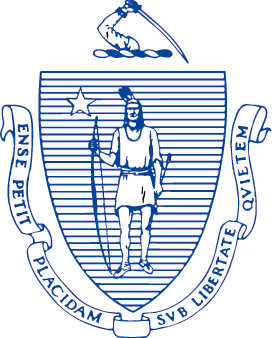 Executive Office of Health and Human ServicesOne Ashburton Place, Room 1109Boston, Massachusetts 02108Administrative Bulletin 22-11101 CMR 347.00:  Rates for Freestanding Ambulatory Surgery CentersEffective January 1, 20222022 CPT/HCPCS Procedure Code Updates; and Additional 2021 CPT/HCPCS Code Updates Part I: 2021 CPT/HCPCS Coding Updates:In accordance with 101 CMR 347.01(5):  Coding Updates and Corrections, the Executive Office of Health and Human Services (EOHHS) is adding new procedure codes, deleting outdated codes, cross-walking deleted codes to replacement codes, and revising code descriptions effective for dates of service on or after January 1, 2022. The following lists specify codes that have been added, deleted, or have revised code descriptions, as well as cross-walked codes that identify the replacement codes for applicable deleted codes.Existing codes that are replacements for deleted codes will continue to be paid at the current rate of the existing code. For all other new codes that require pricing and that have Medicare rates, corresponding rates are calculated in accordance with the rate methodology used in setting freestanding ambulatory surgery center facility component rates. Rates listed in this administrative bulletin are applicable until revised rates are issued by EOHHS. Deleted codes are not available for use for dates of service after December 31, 2021.101 CMR 347.00 Added Codes101 CMR 347.00 Deleted Codes101 CMR 347.00: Cross-walked Codes*Codes currently exist in 101 CMR 347.00. When an asterisk appears on both ends of a range of codes, this means that all codes within the range currently exist in 101 CMR 347.00.101 CMR 347.00: Revised Code DescriptionsPart II: Additional 2021 CPT/HCPCS Code Updates In accordance with 101 CMR 347.01(5), EOHHS is adding new codes that were issued in the Centers for Medicare and Medicaid Services (CMS) Ambulatory Surgical Centers (ASC) Addendum AA after January 1, 2021 for use in Freestanding Ambulatory Surgical Centers, effective for dates of service on or after January 1, 2022. For new codes that require pricing and that have Medicare rates, corresponding rates are calculated in accordance with the rate methodology used in setting freestanding ambulatory surgery center facility component rates. Rates listed in this administrative bulletin are applicable until revised rates are issued by the EOHHS. Added CodeRateCode Description42975$72.40Drug-induced sleep endoscopy, with dynamic evaluation of velum, pharynx, tongue base, and larynx for evaluation of sleep-disordered breathing, flexible, diagnostic53451$8,653.91Periurethral transperineal adjustable balloon continence device; bilateral insertion, including cystourethroscopy and imaging guidance53452$3,004.56Periurethral transperineal adjustable balloon continence device; unilateral insertion, including cystourethroscopy and imaging guidance53453$1,214.33Periurethral transperineal adjustable balloon continence device; removal, each balloon53454$117.04Periurethral transperineal adjustable balloon continence device; percutaneous adjustment of balloon(s) fluid volume64582$21,103.08Open implantation of hypoglossal nerve neurostimulator array, pulse generator, and distal respiratory sensor electrode or electrode array64583$6,877.15Revision or replacement of hypoglossal nerve neurostimulator array and distal respiratory sensor electrode or electrode array, including connection to existing pulse generator64584$2,121.37Removal of hypoglossal nerve neurostimulator array, pulse generator, and distal respiratory sensor electrode or electrode array64628$8,005.16Thermal destruction of intraosseous basivertebral nerve, including all imaging guidance; first 2 vertebral bodies, lumbar or sacral66989$2,757.89Extracapsular cataract removal with insertion of intraocular lens prosthesis (1-stage procedure), manual or mechanical technique (e.g., irrigation and aspiration or phacoemulsification), complex, requiring devices or techniques not generally used in routine cataract surgery (e.g., iris expansion device, suture support for intraocular lens, or primary posterior capsulorrhexis) or performed on patients in the amblyogenic developmental stage; with insertion of intraocular (e.g., trabecular meshwork, supraciliary, suprachoroidal) anterior segment aqueous drainage device, without extraocular reservoir, internal approach, one or more66991$2,757.89Extracapsular cataract removal with insertion of intraocular lens prosthesis (1 stage procedure), manual or mechanical technique (e.g., irrigation and aspiration or phacoemulsification); with insertion of intraocular (e.g., trabecular meshwork, supraciliary, suprachoroidal) anterior segment aqueous drainage device, without extraocular reservoir, internal approach, one or more69716$6,654.75Implantation, osseointegrated implant, skull; with magnetic transcutaneous attachment to external speech processor69719$6,654.75Revision or replacement (including removal of existing device), osseointegrated implant, skull; with magnetic transcutaneous attachment to external speech processor69726$1,156.29Removal, osseointegrated implant, skull; with percutaneous attachment to external speech processor69727$1,156.29Removal, osseointegrated implant, skull; with magnetic transcutaneous attachment to external speech processorDeleted CodeCode Description21310Closed treatment of nasal bone fracture without manipulation69715Implantation, osseointegrated implant, temporal bone, with percutaneous attachment to external speech processor/cochlear stimulator; with mastoidectomy69718Replacement (including removal of existing device), osseointegrated implant, temporal bone, with percutaneous attachment to external speech processor/cochlear stimulator; with mastoidectomyC9749Repair of nasal vestibular lateral wall stenosis with implant(s)C9752Destruction of intraosseous basivertebral nerve, first two vertebral bodies, including imaging guidance (e.g., fluoroscopy), lumbar/sacrumC9753Destruction of intraosseous basivertebral nerve, each additional vertebral body, including imaging guidance (e.g., fluoroscopy), lumbar/sacrum (list separately in addition to code for primary procedure)C9754Creation of arteriovenous fistula, percutaneous; direct, any site, including all imaging and radiologic supervision and interpretation, when performed and secondary procedures to redirect blood flow (e.g., transluminal balloon angioplasty, coil embolization, when performed)C9755Creation of arteriovenous fistula, percutaneous using magnetic-guided arterial and venous catheters and radiofrequency energy, including flow-directing procedures (e.g., vascular coil embolization with radiologic supervision and interpretation, when performed) and fistulogram(s), angiography, venography, and/or ultrasound, with radiologic supervision and interpretation, when performedDeleted CodesReplacement Codes69715, 6971869501*-69530*, 69540*-69552*, 69601*-69604*, 69610*-69646*, 69650*-69662*, 69666*-69676*C974930468*C975264628C9754, C9755G2170*, G2171*CodeRevised Description21315Closed treatment of nasal bone fracture with manipulation; without stabilization21320Closed treatment of nasal bone fracture with manipulation; with stabilization22612Arthrodesis, posterior or posterolateral technique, single interspace; lumbar (with lateral transverse technique, when performed)22614Arthrodesis, posterior or posterolateral technique, single interspace; each additional interspace (List separately in addition to code for primary procedure)54340Repair of hypospadias complication(s) (i.e., fistula, stricture, diverticula); by closure, incision, or excision, simple54344Repair of hypospadias complication(s) (i.e., fistula, stricture, diverticula); requiring mobilization of skin flaps and urethroplasty with flap or patch graft54348Repair of hypospadias complication(s) (i.e., fistula, stricture, diverticula); requiring extensive dissection, and urethroplasty with flap, patch or tubed graft (including urinary diversion, when performed)54352Revision of prior hypospadias repair requiring extensive dissection and excision of previously constructed structures including re-release of chordee and reconstruction of urethra and penis by use of local skin as grafts and island flaps and skin brought in as flaps or grafts64568Open implantation of cranial nerve (e.g., vagus nerve) neurostimulator electrode array and pulse generator64575Open implantation of neurostimulator electrode array; peripheral nerve (excludes sacral nerve)64580Open implantation of neurostimulator electrode array; neuromuscular64581Open implantation of neurostimulator electrode array; sacral nerve (transforaminal placement)67141Prophylaxis of retinal detachment (e.g., retinal break, lattice degeneration) without drainage; cryotherapy, diathermy67145Prophylaxis of retinal detachment (e.g., retinal break, lattice degeneration) without drainage; photocoagulation69714Implantation, osseointegrated implant, skull; with percutaneous attachment to external speech processor69717Revision or replacement (including removal of existing device), osseointegrated implant, skull; with percutaneous attachment to external speech processorC9761Cystourethroscopy, with ureteroscopy and/or pyeloscopy, with lithotripsy, and ureteral catheterization for steerable vacuum aspiration of the kidney, collecting system, ureter, bladder, and urethra if applicableAdded CodeRateCode Description21365$2,703.14Open treatment of complicated (e.g., comminuted or involving cranial nerve foramina) fracture(s) of malar area, including zygomatic arch and malar tripod; with internal fixation and multiple surgical approaches27130$7,671.16Arthroplasty, acetabular and proximal femoral prosthetic replacement (total hip arthroplasty), with or without autograft or allograft27412$4,088.71Autologous chondrocyte implantation, knee54650$1,223.51Orchiopexy, abdominal approach, for intra-abdominal testis (e.g., Fowler-Stephens)57282$2,419.10Colpopexy, vaginal; extra-peritoneal approach (sacrospinous, iliococcygeus)57283$2,419.10Colpopexy, vaginal; intra-peritoneal approach (uterosacral, levator myorrhaphy)57425$3,304.38Laparoscopy, surgical, colpopexy (suspension of vaginal apex)60512$0Parathyroid autotransplantation (List separately in addition to code for primary procedure)C9759$0Transcatheter intraoperative blood vessel microinfusion(s) (e.g., intraluminal, vascular wall and/or perivascular) therapy, any vessel, including radiological supervision and interpretation, when performedC9764$3,709.81Revascularization, endovascular, open or percutaneous, lower extremity artery(-ies), except tibial/peroneal; with intravascular lithotripsy, includes angioplasty within the same vessel(s), when performedC9765$9,609.20Revascularization, endovascular, open or percutaneous, lower extremity artery(-ies), except tibial/peroneal; with intravascular lithotripsy, and transluminal stent placement(s), includes angioplasty within the same vessel(s), when performedC9766$6,142.47Revascularization, endovascular, open or percutaneous, lower extremity artery(-ies), except tibial/peroneal; with intravascular lithotripsy and atherectomy, includes angioplasty within the same vessel(s), when performedC9767$10,188.19Revascularization, endovascular, open or percutaneous, lower extremity artery(-ies), except tibial/peroneal; with intravascular lithotripsy and transluminal stent placement(s), and atherectomy, includes angioplasty within the same vessel(s), when performedC9777$1,548.18Esophageal mucosal integrity testing by electrical impedance, transoral, includes esophagoscopy or esophagogastroduodenoscopyC9778$2,112.18Colpopexy, vaginal; minimally invasive extraperitoneal approach (sacrospinous)